Cayuga County Soil and Water Conservation District7414 County House RoadAuburn, NY315-252-4171 ext 3cayugaswcd@cayugaswcd.orgwww.cayugaswcd.orgContact: Valerie Horning		For Immediate Release(315) 252-4171		June 1, 2016Cayuga County Conservation District Announces Summer Fish Stocking SaleThe Cayuga County Soil and Water Conservation District will be holding a Fish Stocking Sale this summer.  A variety of fish for ponds will be available for sale, including largemouth bass, yellow perch, bluegill, channel catfish and minnows.  Grass carp will also be available, but landowners must have a NYS DEC permit in order purchase them.  The Conservation District is currently taking orders for these species.  Orders will be taken through Tuesday, July 12, 2016. The pick-up date is Monday, July 18, 2016 at 11:00 AM at the Cayuga County Soil and Water Conservation District.To get an order form, go to our website at:  www.cayugaswcd.org, call us at (315)252-4171, ext. 3, or stop by our office located on County House Road in Sennett.  We are available Monday - Friday from 7:30 AM - 4:00 PM.  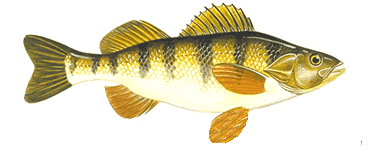 